Role OverviewThe role of the Technical Services Officer - IMT, Client Services Delivery is to work with the Client Services Delivery (CSD) team to aid in the delivery of effective and timely IT support within CSIRO. IMT’s CSD group is responsible for providing effective and timely IT support to all of CSIRO and has staff at most CSIRO sites across Australia. Services are delivered through a mixture of physical and remote channels, depending on the location of the site and the type of support required.CSD is the primary point of contact for all IMT services in CSIRO. Its main functions are: 1) On Site Support: Hands-on support for tasks requiring physical assistance to solve a problem or fulfil a request; 2) Service Desk: The first point of call for IMT’s clients, responsible for logging and management of all calls, telephone support, call resolution using remote desktop technology, and escalation to second- and third-level support for resolution where necessary; 3) Incident Management: managing the response to major incidents and collaborating with IMT’s technical teams to diagnose and resolve them.The Technical Services Officer will actively contribute to IMT’s service direction, participating in applying adaptive and innovative solutions to complex and/or ambiguous issues across one or more service and/or technical streams. Your demonstrated client focus will gain the support of key stakeholders and contribute to integrating IMT technical solutions with business requirements to achieve CSIRO’s strategic and organisational objectives.You must abide by and promote AAHL’s microbiological security regulations and conduct work consistent with CSIRO’s Equal Employment Opportunity and Occupational Health, Safety & Environment principles.Security Clearance:This is a security assessed position. Applicants must be an Australian citizen, with successful candidate either holding or having the ability to obtain a Negative Vetting 1 Australian Government security clearance or undergo other employment suitability checks.Note: 
- CSIRO utilises the Australian Government Security Vetting Agency to conduct its security clearances. Further information regarding security clearances may be found at http://defence.gov.au/AGSVA/resources.asp- To obtain an Australian Government security clearance, 10 years’ worth of background information verifiable by independent and reliable sources is required.Duties and Key Result Areas:  Provide resolutions in a timely manner to problems or requests that require ‘On Site’ attendance.  Examples include:Deployment of PC desktops, laptops, LCD monitors, printers and other IT related equipment. Network Port patchingSoftware fault assistanceDeliver first contact remote IT support to provide responses and resolutions in a timely manner to incidents or requests Conduct analysis of service contacts, classify contacts into service areas and assign to the relevant support groups via the service management toolsetDevelop and maintain relationships contributing to virtual teams across the CSIRO IMT model to ensure the delivery of best practice service Contribute positively to stimulate and promote a team approach, and develop sound working relationships with clients on a day to day basis as a representative of CSIRO IMTKeep management and other team members informed of progress and issuesIdentify tasks/issues that cannot be resolved and refer them to senior CSD staff and/or Technical Specialist TeamsDevelop, maintain and expand individual skills which are of benefit to the services delivered by CSIRO IMT and that contribute to the skill set of the Client Services Delivery TeamAdhere to the spirit and practice of CSIRO’s Values, Health, Safety and Environment plans and policies, Diversity initiatives and Zero Harm goals.Other duties as directed. Selection CriteriaEssentialUnder CSIRO policy only those who meet all essential criteria can be appointed.Previous experience in a customer service environment supporting a broad range of IT services, including: Network services, both local and wide area; Videoconferencing/IP telephony services; Microsoft Windows-based workstation environments in an Active Directory framework; PC hardware and software installation, configuration and troubleshooting.A strong service delivery background, with the ability to communicate effectively (both written and verbally) with clients regardless of their levels of IT skill and experience. Experience collaborating with various stakeholders to achieve operational objectives including assisting with project work focusing on new installations, upgrades, configuration and troubleshootingStrong organisational skills including the ability to multi-task. Desirable:Experience in supporting operating environments other than Microsoft Windows, especially Apple Macintosh OS X and Linux/Unix operating systems.Experience in supporting mobile devices such as Apple iPhones / iPads and/or Android-based smartphones and tabletsSpecial Requirements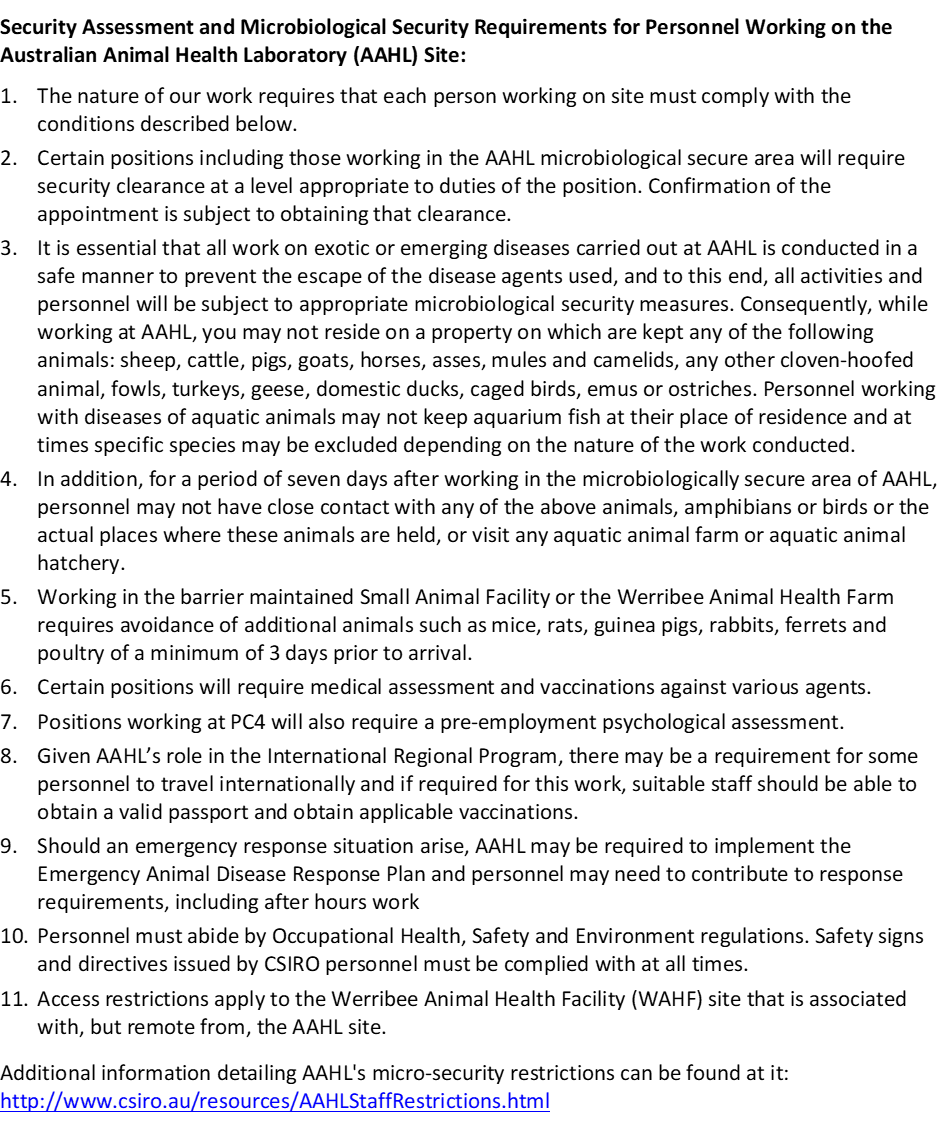 About CSIRO:We solve the greatest challenges through innovative science and technology. To find out more visit us online! Find out more about the CSIRO Australian Animal Health Laboratory The following information is for applicantsThe following information is for applicantsAdvertised Job TitleTechnical Services Officer - IMT, Client Services DeliveryJob Reference64233TenureIndefinite Full-time Salary RangeAU$63,594 to AU$80,937 pa + up to 15.4% superannuationLocation(s)Geelong, VICRelocation AssistanceWill be provided to the successful candidate if requiredApplications are open toAustralian Citizens OnlyPosition reports to theClient Services Delivery - Team LeadClient Focus – Internal100%Client Focus – External0%Number of Direct Reports0Enquire about this jobContact Davor Topalovic via email: davor.topalovic@csiro.au or phone: (03) 9545 2927.How to applyApply online at  https://jobs.csiro.au/ Internal applicants please apply via Jobs CentralIf you experience difficulties when applying, please email careers.online@csiro.au or call 1300 984 220.